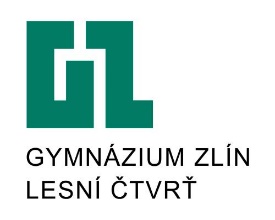 POZVÁNKA K JAZYKOVÉMU TESTU pro budoucí žáky čtyřletého studiaŽáci a žákyně,blahopřejeme Vám k úspěchu při přijímacím řízení a k přijetí na naše gymnázium.Pokud se rozhodnete odevzdat na naši školu zápisový lístek a nastoupit tedy ke studiu na Gymnáziu Zlín – Lesní čtvrť, bude pro zajištění návaznosti ve výuce cizích jazyků potřebné, abyste se zúčastnili rozřazovacího testu z anglického jazyka a z druhého cizího jazyka (podle vaší volby v elektronickém dotazníku). Tak vás budeme moci zařadit do jazykových skupin odpovídajících úrovni vaší pokročilosti s ohledem na organizační možnosti školy. Testy z obou jazyků se uskuteční v pátek 19. 6. 2020  pro ty žáky, kteří již do tohoto dne odevzdají zápisový lístek. Každý žák obdrží osobní pozvánku na určitý čas dopoledne.Pro ostatní přijaté žáky se testy uskuteční v pátek 26. 6. 2020 se začátkem mezi 11-12 hodinou. Každý žák obdrží osobní pozvánku na určitý čas v tomto rozmezí.V případě, že se z vážných důvodů nebudete moci zůčastnit, napište prosím na e-mail dvorackova@gymzl.cz.Testu z anglického jazyka se zúčastní všichni žáci kromě těch, kteří předložili k přihlášce certifikát z AJ na úrovni B2, tito žáci konají přímo test z druhého jazyka. Po testu z AJ se konají ostatní testy.Testu z německého, francouzského a španělského jazyka se zúčastní ti žáci, kteří si tyto jazyky zvolili jako další cizí jazyk hlavní volby. Pokud jste však úplnými začátečníky nebo chcete začít s výukou NJ, FJ či ŠJ od začátku, rozřazovacího testu z druhého jazyka se nemusíte zúčastnit.Ke studiu RJ budou žáci případně rozděleni podle počtu zájemců a podle údajů o délce předchozího studia v elektronickém dotazníku na začátečníky a pokročilé.Vaše případné dotazy zodpoví naši vyučující: Mgr. Miroslav Rafaj (AJ) rafaj@gymzl.cz, PhDr.  (NJ) cernotikova@gymzl.cz, Mgr. Iva Adámková (FJ, ŠJ) adamkova@gymzl.cz, PhDr.  (RJ) kubeckova@gymzl.cz. Ve Zlíně 16. 6. 2020                     		Mgr. Jana Dvořáčková, zástupkyně ředitele